Викторина по химии и биологии «Химбион» №2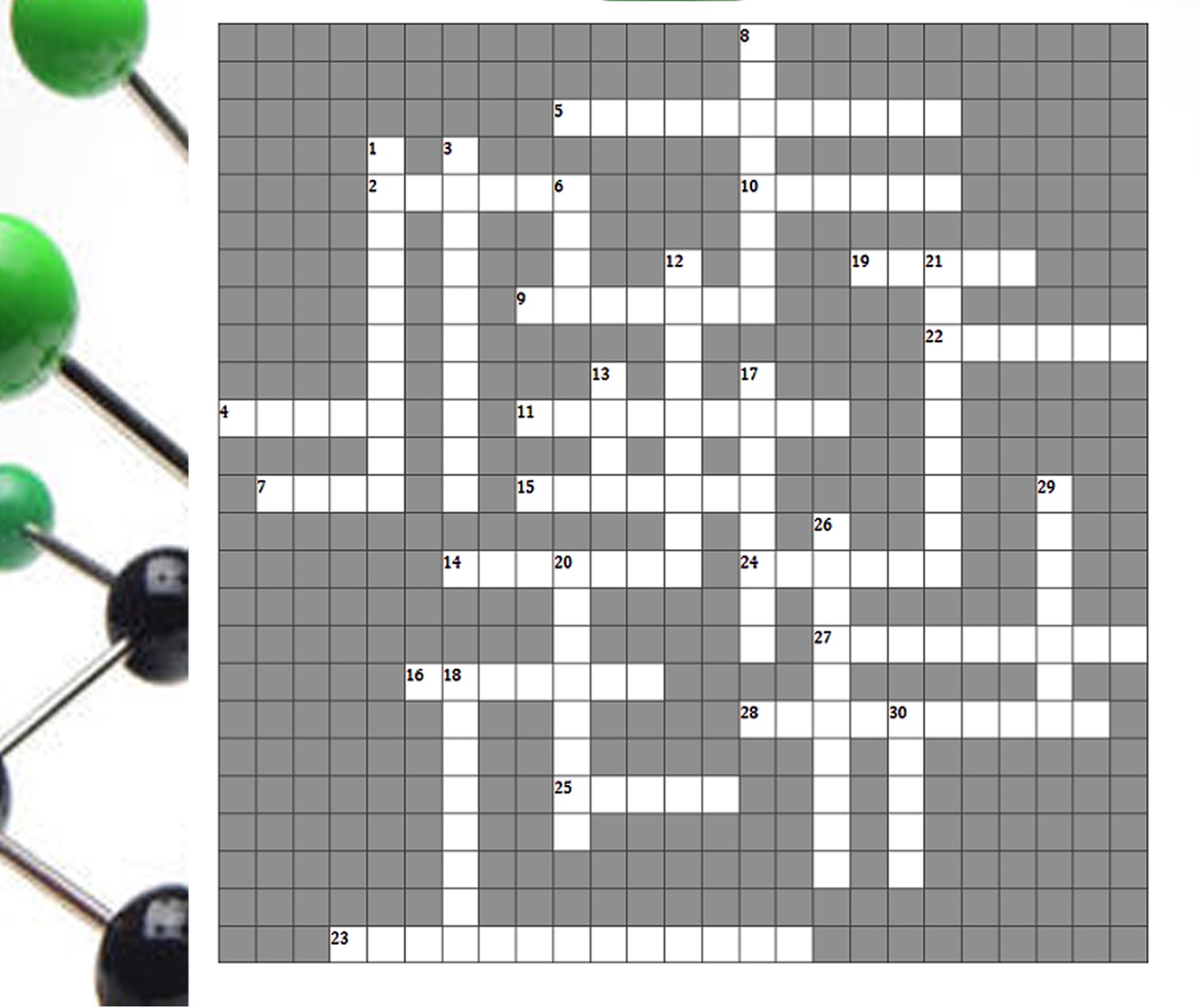 Вопросы по горизонтали:2. Вечнозеленые жестколистные кустарники.4. Лимфа, содержащаяся в лимфатических сосудах, расположенных в стенках тонких кишок.5. Введение в состав металлических сплавов химических элементов для придания определённых физических, химических или механических свойств.7. Состояние гидрофильных  коллоидов, при котором они застывают в виде твердого тела. Характерно для протоплазмы покоящихся семян.9. Быстрый процесс окисления вещества, сопровождающийся выделением большого количества теплоты и, как правило, света.10. Вырост у основания пластинки листа злаков и некоторых других растений.11. Глубокая вырезка в макушке брюшной створки раковины плеченогих. Через эту вырезку выходит стебелек, которым животное прирастает к субстрату.14. Удлиненная часть цветоложа в цветках покрытосеменных между тычинками и пестиком.15. Внешний вид растения или животного.16. Группа специализированных клеток в эпидермисе растений, выполняющих функции связи с внешней средой.19. Нижняя губа личинок стрекоз, имеющая форму расширенной пластинки с двумя крючками или ковша.22. Игольчатые, заостренные на обоих концах кристаллы оксалата кальция, встречающиеся в клетках растений. Преимущественно у однодольных.23. Способность вещества растворяться в том или ином растворителе. Мерой растворимости вещества при данных условиях является его содержание в насыщенном растворе.24. Отрицательно заряженные ионы.25. Отверстие в некоторых металлургических печах (главным образом шахтных) для выпуска металла или шлака.27. Органы передвижения по субстрату у сидячих медуз из класса сцифоидных.28. Мероприятия по уничтожению возбудителей заболеваний.Вопросы по вертикали:1. Способность некоторых химических соединений проявлять кислотные или основные свойства в зависимости от веществ, которые с ними реагируют.3. Находящиеся в тканях органические вещества, способные соединяться с молекулярным кислородом, образуя при этом перекиси.6. Необходимая составная часть клетки, принимающая участие во всех жизненных процессах развития и размножения клетки. Состоит из оболочки и полужидкого содержимого из различных белков и нуклеиновых кислот.8. Восприятие химических раздражений, идущих от веществ, находящихся в газообразном состоянии.12. Вещество, замедляющие химические реакции.13. Полупродукт металлургического производства, представляющий собой стальную заготовку прямоугольного сечения.17. Твердое вещество, в котором атомы, ионы или молекулы расположены в пространстве регулярно, практически бесконечно повторяющимися группами.18. Мужская особь у грегарин.20. Пространство около ядра, в котором можно обнаружить электрон. За пределами этого пространства вероятность встретить электрон достаточно мала (менее 5%).21. Зернышки, содержащиеся в протоплазме мышечных волокон.26. Способ определения МОЛЯРНОСТИ раствора вещества А с помощью раствора вещества Б, которое реагирует с веществом А. К точно отмеренному объему исследуемого раствора А по каплям добавляют раствор Б известной концентрации. Окончание реакции определяют с помощью ИНДИКАТОРА. По объему израсходованного раствора Б судят о числе молей вещества А в отобранной пробе и во всем растворе А.29. Длинные постоянные протоплазматические нити.30. Весь оборотный лом, образующийся на металлургическом предприятии.Ответы на кроссвордФ.И.О. участника __________________________________________________________Краткое наименование ОУ __________________________________________________Регион ___________________________________________________________________Таблица для ответов:по горизонтали:по горизонтали:по вертикали:по вертикали:по вертикали:2143567891210131117141815202016212119262622292923303024252728